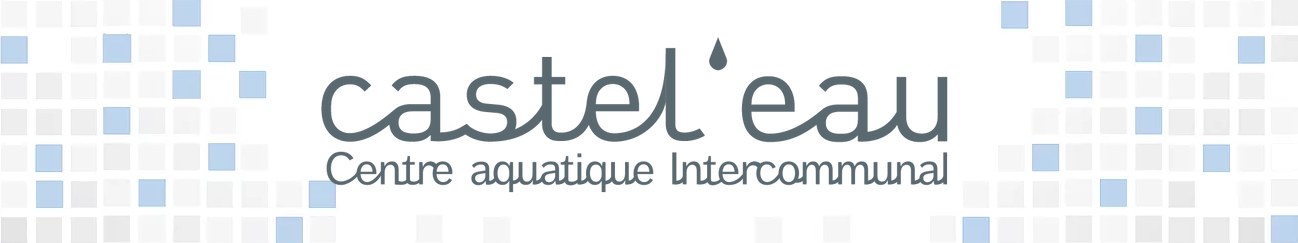 FICHE D’INSCRIPTION NATATION ENFANTSVacances de Toussaint 2023Tout dossier incomplet ne sera pas traitéNom(s)/ Prénom(s) de l’adhérent :	Date de naissance :Adresse :					Nom du représentant légal (mineur) :Mail :Téléphone :ACCESSIBILITÉLe groupe convient aux enfants âgés de 6 ans à - 18ans.Pour le bon déroulement des cours, un test de niveau est réalisé lors de la première séance, ensuite le maître-nageur constituera un groupe débutant et un groupe perfectionnement. Attention les places sont limitées.TARIFS/HORAIRESLes leçons de natation sont au prix de 54,50 € pour une semaine (5 séances) ou 93,00 € pour les 2 semaines (10 séances) aux périodes prévues ci-dessous (cocher là (ou les) période(s) choisie(s)) :o Semaine du 24/10/2023 au 28/10/2023 o Semaine du 31/10/2023 au 04/11/2023Les séances ont lieu du mardi au vendredi de 13 h 30 à 14 h 15.En cas d’absence de l’adhérent, la séance sera perdue.MODE DE PAIEMENTCocher le mode de réglement choisi :○ Espèces○ Carte bancaire○ Chèque ○ Chèque ANCV○ Coupon SportCONDITIONS GÉNÉRALES DE VENTESDisponible à l’accueil ou à télécharger sur le site www.casteleau.comRÈGLEMENT INTÉRIEURDisponible à l’accueil ou à télécharger sur le site www.casteleau.comLES MODALITÉS D’ACCÈSPrévoir 1 euro ou un jeton pour le casier OBLIGATOIRE	Short, burkini INTERDITSDéchaussage OBLIGATOIRE AVANT l’accès aux vestiairesLes parents accompagneront et récupéreront les enfants au niveau des douchesDouche savonnée OBLIGATOIRE AVANT l’entrée dans l’eauPort du masque obligatoire pour les plus de 11 ansRÈGLEMENT EUROPÉEN SUR LA PROTECTION DES DONNÉESVos informations (nom, adresse, numéro de téléphone, mail) saisies lors de l’établissement de votre dossier feront l’objet d’un traitement informatique destiné au fonctionnement du centre aquatique intercommunal.Conformément à la loi « informatique et libertés » du 6 Janvier 1978 modifiée en 2004, vous bénéficiez d’un droit d’accès, de rectification et de suppression relatif aux informations qui vous concernent, que vous pouvez exercer en vous adressant au centre aquatique castel’eau.					DROIT A L’IMAGENous vous informons que cet établissement est placé sous vidéosurveillance afin de sécuriser les personnes et les biens à l’intérieur et à l’extérieur de l’établissement. Vous pouvez également exercer votre droit d’accès, aux images vous concernant, qui seront conservées pendant 1 mois maximum conformément à la loi « Informatique et Libertés ».         Je soussigné(e)(NOM-Prénom) ……………………………………………………………………………………Autorise les services de la Communauté de communes à photographier mon enfant dans le cadre des différents événements que le centre aquatique intercommunal Castel’eau organise.J’accepte l’utilisation et l’exploitation de l’image de mon enfant pour la promotion interne du centre aquatique intercommunal Castel’eau.J’accepte l’utilisation et l’exploitation de l’image de mon enfant pour la promotion du centre aquatique Castel’eau sur les différents supports de communication actuels ou futurs (plaquettes, site internet, réseaux sociaux). En conséquence de quoi, je renonce à me prévaloir d’un quelconque droit à l’image et à toute action à l’encontre de la Communauté de communes du Castelrenaudais pour l’exploitation de mon image dans cadre professionnel.La présence attestation est délivrée pour servir et valoir ce que de droitDate :…………………………………..Signature du responsable légalPrécédé de la mention « bon pour accord »